         บันทึกข้อความ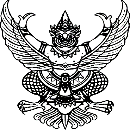 ส่วนงาน  คณะสารสนเทศและการสื่อสาร  สำนักงานคณบดี  งาน……………………  โทร. ………………..ที่  อว 69.10.1. ... /.........                                 วันที่  ……(วัน เดือน ปี).…….. เรื่อง  ขอบรรจุวาระการประชุม เรื่อง ..............................................................................................เรียน ประธานคณะกรรมการ................/(หรือ) ประธานคณะทำงาน..........................คณะสารสนเทศและการสื่อสารตามที่/(หรือ) ด้วย งาน.......................... สำนักงานคณบดี คณะสารสนเทศและการสื่อสาร /(หรือ) หลักสูตร................... สาขา................... /(หรือ)ตามหนังสือที่ ........................ ลงวันที่ ............... งาน ........................ สำนักงาน ................ คณะ/สำนัก ...(หน่วยงานตามเอกสารที่อ้างถึง)................. ได้แจ้งการดำเนินการ/(หรือ) ได้ดำเนินการ....(สรุปเรื่องและสาระสำคัญ) ……………………..........................................………………………………………………………………………………………………………...........................……………… นั้นคณะกรรมการ................/(หรือ) คณะทำงาน..................... ในการประชุมครั้งที่................ เมื่อวันที่ .............................. ได้พิจารณา ...(สรุปเรื่อง รายละเอียดเนื้อหา และสาระสำคัญจากคณะกรรมการที่เกี่ยวข้อง ซึ่งได้พิจารณาให้ความเห็น/ ให้ความเห็นชอบ ในเบื้องต้น; ถ้ามี) ......................... ………………………….……………..………………………………………………………………………………………..……….…………โดยมีมติ ....เห็นชอบ/ไม่เห็นชอบ/มีข้อเสนอแนะให้.....(ระบุรายละเอียดให้ชัดเจน)...................ซึ่งคณะกรรมการ..................../(หรือ) คณะทำงาน ................(กรณีมีการเสนอเรื่องผ่านคณะกรรมการ/คณะทำงาน หลายชุด ให้ใส่รายละเอียดให้ครบถ้วน ทุกชุด) ในการประชุมครั้งที่................ เมื่อวันที่ ...................... ได้พิจารณา ..(สรุปเรื่อง รายละเอียดเนื้อหา และสาระสำคัญ (จากคณะกรรมการที่เกี่ยวข้อง ซึ่งได้พิจารณาให้ความเห็น/ ให้ความเห็นชอบ ในเบื้องต้น; ถ้ามี) ……………………………………………………………………………………………………..…………………………………………………………….…………………………………โดยมีมติ ....เห็นชอบ/ไม่เห็นชอบ/มีข้อเสนอแนะให้.....(ระบุรายละเอียดให้ชัดเจน)...............ในการนี้ งาน.............................. สำนักงานคณบดี คณะสารสนเทศและการสื่อสาร/(หรือ) หลักสูตร................... สาขา............................ ได้ดำเนินการตามข้อเสนอแนะคณะกรรมการ........../(หรือ) คณะทำงาน ........................ ดังนี้1. ........................................................................................................................................2. .......................................................................................................................................ดังนั้น เพื่อให้ ...(รายละเอียดการดำเนินการ/ เหตุผลความจำเป็นในการดำเนินการ)... เป็นไปด้วยความเรียบร้อย /(หรือ) ............(ระบุรายละเอียดความประสงค์ของการดำเนินการ)..... งาน.............................. สำนักงานคณบดี คณะสารสนเทศและการสื่อสาร/(หรือ) หลักสูตร................... สาขา............................ จึงใคร่ขอบรรจุวาระการประชุม เรื่อง ....(ประเด็นที่จะเสนอ)..................................... (รายละเอียดตามเอกสารที่แนบมาพร้อมนี้/(หรือ) ท้ายนี้)จึงเรียนมา …-2-	จึงเรียนมาเพื่อโปรดนำเสนอต่อที่ประชุมคณะกรรมการ.......................... ................/(หรือ) คณะทำงาน............................ คณะสารสนเทศและการสื่อสารเพื่อพิจารณาให้ความเห็นชอบ/(หรือ)        เพื่อทราบ ต่อไป                                                          	   (..................ชื่อ....................)                                                                 ...............(ตำแหน่ง)..............หมายเหตุ ; แนวปฏิบัติในการเสนอขอบรรจุวารประชุม 1)  เอกสารส่วนงาน เสนอเอกสาร “ผู้ร่าง ผู้พิมพ์ ผู้ตรวจทาน” ผ่าน ผู้บังคับบัญชาตามลำดับขั้น2)  เอกสารหลักสูตร เสนอผ่าน “ผู้ร่าง ผู้พิมพ์ ผู้ตรวจทาน” ผ่าน หน.งานบริการการศึกษา และผู้บังคับบัญชาตามลำดับขั้น3)  นำส่งบันทึกข้อความ พร้อมรายละเอียดข้อมูล เอกสาร หลักฐานที่เกี่ยวข้อง ให้กับเลขานุการคณะกรรมการ/คณะทำงาน เพื่อตรวจสอบรายละเอียด และพิจารณานำเข้าบรรจุวาระประชุม ทั้งนี้ ภายในระยะเวลาที่กำหนด